О проекте нормативного правового акта«О внесении изменений в статью 25 Устава Хасанского муниципального района» Направляю проект нормативного правового акта «О внесении изменений в статью 25 Устава Хасанского муниципального района» и прошу рассмотреть его на очередном заседании Думы Хасанского муниципального района.Дополнительно информируем, что в соответствии с требованиями частью 4 статьи 44 Федерального закона от 6 октября 2003 года № 131-ФЗ «Об общих принципах организации местного самоуправления в Российской Федерации» в случае, когда в устав муниципального образования вносятся изменения в форме точного воспроизведения положений Конституции Российской Федерации, федеральных законов, конституции (устава) или законов субъекта Российской Федерации в целях приведения данного устава в соответствие с этими нормативными правовыми актами, проект муниципального правового акта о внесении изменений и дополнений в устав муниципального образования не позднее, чем за 30 дней до дня рассмотрения вопроса о принятии внесении изменений и дополнений в устав муниципального образования подлежит официальному опубликованию (обнародованию) с одновременным опубликованием (обнародованием). При этом, официальное опубликование (обнародование) порядка учета предложений по проекту муниципального правового акта о внесении изменений и дополнений в устав муниципального образования, а также порядка участия граждан в его обсуждении не требуется. С целью соблюдения указанной процедуры представляемый проект нормативного правового акта «О внесении изменений в статью 25 Устава Хасанского муниципального района» был опубликован в Бюллетене муниципальных правовых актов Хасанского муниципального района, выпуск № 8 от 07 марта  2018 года, и размещен на официальном сайте администрации Хасанского муниципального района в информационно-телекоммуникационной сети «Интернет». Приложение:1. Распоряжение главы Хасанского муниципального района «О внесении на рассмотрение Думы Хасанского муниципального района проекта нормативного правового акта «О внесении изменений в статью 25 Устава Хасанского муниципального района» -  на 1 л. в 1 экз.2. Проект решения Думы Хасанского муниципального района «О Нормативном правовом акте «О внесении изменений в статью 25 Устава Хасанского муниципального района» -  на 1 л. в 1 экз.3. Проект нормативного правового акта «О внесении изменений в статью 25 Устава Хасанского муниципального района» - на 1 л. в 1 экз.4. Пояснительная записка к проекту нормативного правового акта «О внесении изменений в статью 25 Устава Хасанского муниципального района» - на 1 л. в 1 экз.Врио главы Хасанского муниципального района                                                                                   В.Ф. Алпатов 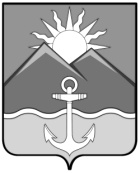 ГЛАВАХАСАНСКОГО МУНИЦИПАЛЬНОГО РАЙОНАРАСПОРЯЖЕНИЕ                    пгт Славянка_____________________                					                     №     О внесении на рассмотрение Думы Хасанского муниципального района проекта нормативного правового акта«О внесении изменений в статью 25 Устава Хасанского муниципального района»В соответствии со статьей 56 Устава Хасанского муниципального района1. Внести на рассмотрение Думы Хасанского муниципального района проект нормативного правового акта «О внесении изменений в статью 25 Устава Хасанского муниципального района».2. Назначить Фоменко Екатерину Николаевну, и.о. начальника правового управления администрации Хасанского муниципального района официальным представителем главы Хасанского муниципального района при рассмотрении данного вопроса Думой Хасанского муниципального района.Врио главы Хасанского муниципального района                                                                                         В.Ф. АлпатовПОЯСНИТЕЛЬНАЯ ЗАПИСКАк проекту нормативного правового акта «О внесении изменений в статью 25 Устава Хасанского муниципального района»Проект нормативного правового акта «О внесении изменений в статью 25 Устава Хасанского муниципального района» разработан в целях приведения Устава Хасанского муниципального района в соответствии с вновь принятым Федеральным законом             от 5 декабря 2017 года № 392-ФЗ «О внесении изменений в отдельные законодательные акты Российской Федерации по вопросам совершенствования проведения независимой оценки качества условий оказания услуг организациями в сфере культуры, охраны здоровья, образования, социального обслуживания и федеральными учреждениями медико-социальной экспертизы».В частности, проектом нормативного правового акта предлагается внести изменения в п.11 ч.1 статьи 25 Устава Хасанского муниципального района предоставляющий органу местного самоуправления муниципального района право на создание условий для организации проведения независимой оценки качества условий оказания услуг организациями в порядке и на условиях, которые установлены федеральными законами. Проект предлагает:дополнить право органа местного самоуправления муниципального района на создание условий для организации проведения независимой оценки качества условий оказания услуг организациями в порядке и на условиях, которые установлены федеральными законами, правом на применение результатов независимой оценки качества условий оказания услуг организациями при оценке деятельности руководителей подведомственных организаций и осуществление контроля за принятием мер по устранению недостатков, выявленных по результатам независимой оценки качества оказания услуг организациями, в соответствии с федеральными законами.Принятия вышеназванного проекта не потребует выделения дополнительных средств из бюджета Хасанского муниципального района.Врио главы Хасанскогомуниципального района                                                                                    В.Ф. Алпатов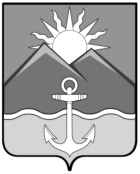 ДУМА ХАСАНСКОГО МУНИЦИПАЛЬНОГО РАЙОНА		РЕШЕНИЕ (проект)                                                                 пгт Славянка_______2018                                                                                                                № _____О Нормативном правовом акте «О внесении изменений в статью 25 Устава Хасанского муниципального района» В соответствии с Федеральным законом от 06.10.2003 № 131-ФЗ «Об общих принципах организации местного самоуправления в Российской Федерации», Уставом Хасанского муниципального районаДума Хасанского муниципального районаРЕШИЛА:             1. Принять Нормативный правовой акт «О внесении изменений в статью 25 Устава Хасанского муниципального района».             2. Направить Нормативный правовой акт «О внесении изменений в статью                   25 Устава Хасанского муниципального района» временно исполняющему обязанности главы Хасанского муниципального района для подписания, направления на государственную регистрацию и официального опубликования.               3. Настоящее решение вступает в силу со дня его принятия.Председатель Думы                                                             			А.П. ЯкимчукДУМА ХАСАНСКОГО МУНИЦИПАЛЬНОГО РАЙОНАпгт СлавянкаНОРМАТИВНЫЙ ПРАВОВОЙ АКТ (проект)О внесении изменений в статью 25 Устава Хасанского муниципального района           Принят решением Думы Хасанского муниципального района от _________ № _____1. Внести в статью 25 Устава Хасанского муниципального района следующие изменения:  пункт 11 части 1 изложить в следующей редакции:      «11) создание условий для организации проведения независимой оценки качества условий оказания услуг организациями в порядке и на условиях, которые установлены федеральными законами, а также применение результатов независимой оценки качества условий оказания услуг организациями при оценке деятельности руководителей подведомственных организаций и осуществление контроля за принятием мер по устранению недостатков, выявленных по результатам независимой оценки качества условий оказания услуг организациями, в соответствии с федеральными законами.».2. Настоящий Нормативный правовой акт вступает в силу со дня его официального опубликования после государственной регистрации.Врио главы Хасанского муниципального района	                                                                             В.Ф Алпатовпгт Славянка__________ 2018 года№ ________ - НПАГЛАВАхасанскогомуниципального района692701, Приморский край,пгт Славянка, ул. Молодежная, 1,Телефон: (42331) 46479,т/факс (42331)46490email: hasan_official@mail.primorye.ruОКПО 04020726, ОГРН 1022501194286ИНН/КПП 2531003540/253101001ГЛАВАхасанскогомуниципального района692701, Приморский край,пгт Славянка, ул. Молодежная, 1,Телефон: (42331) 46479,т/факс (42331)46490email: hasan_official@mail.primorye.ruОКПО 04020726, ОГРН 1022501194286ИНН/КПП 2531003540/253101001ГЛАВАхасанскогомуниципального района692701, Приморский край,пгт Славянка, ул. Молодежная, 1,Телефон: (42331) 46479,т/факс (42331)46490email: hasan_official@mail.primorye.ruОКПО 04020726, ОГРН 1022501194286ИНН/КПП 2531003540/253101001ГЛАВАхасанскогомуниципального района692701, Приморский край,пгт Славянка, ул. Молодежная, 1,Телефон: (42331) 46479,т/факс (42331)46490email: hasan_official@mail.primorye.ruОКПО 04020726, ОГРН 1022501194286ИНН/КПП 2531003540/253101001ГЛАВАхасанскогомуниципального района692701, Приморский край,пгт Славянка, ул. Молодежная, 1,Телефон: (42331) 46479,т/факс (42331)46490email: hasan_official@mail.primorye.ruОКПО 04020726, ОГРН 1022501194286ИНН/КПП 2531003540/253101001             Председателю              Думы Хасанского              муниципального района             А.П. Якимчуку№             Председателю              Думы Хасанского              муниципального района             А.П. ЯкимчукуНа №от             Председателю              Думы Хасанского              муниципального района             А.П. Якимчуку